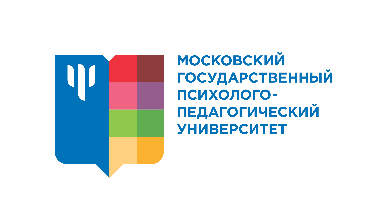 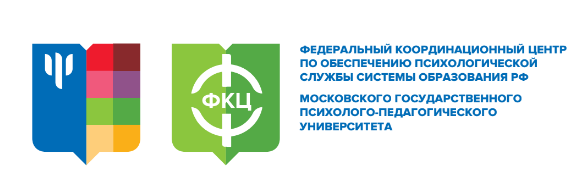 Учебный (тематический) план программы повышения квалификации«ПСИХОЛОГИЧЕСКОЕ СОПРОВОЖДЕНИЕ НЕСОВЕРШЕННОЛЕТНИХ, ПЕРЕЖИВАЮЩИХ ТРАВМАТИЧЕСКИЙ ОПЫТ» Количество часов: 72 ч.Цель реализации программы: совершенствование профессиональных компетенций в процессе обучения навыкам психолого-педагогического сопровождения и основам реабилитации несовершеннолетних, переживающих травматический опыт.Формат программы: дистанционный Руководитель программы:Ермолаева А.В., руководитель отдела экстренной психологической помощи Федерального координационного центра по обеспечению психологической службы в системе образования Российской Федерации ФГБОУ ВО МГППУ№Наименование разделов(модулей) и темВсего часовВ том числеВ том числеВ том числеФорма контроля№Наименование разделов(модулей) и темВсего часовЛекцииПрактичес кие занятияСамостоят ельная работаФорма контроля1.Теоретические основы оказания кризисной психологической помощи несовершеннолетним с различными типами психологических травм3014610Практическиезадания2.Психологическая коррекция в структуре психологической помощи: работа с психологическими травмами228104Практическиезадания3Техники и методы оказания кризисной психологической помощи при работе с травмой18414-Практическиезадания4Итоговая аттестация22Итого часовИтого часов722630142